Narysuj drogę mamy dinozaura do małego dinozaura i pokoloruj je.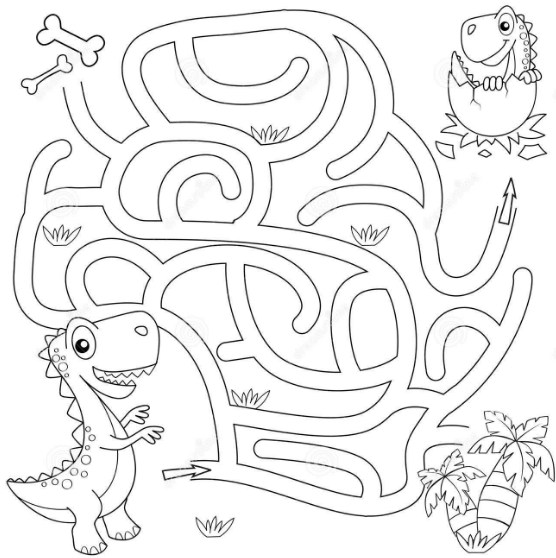 